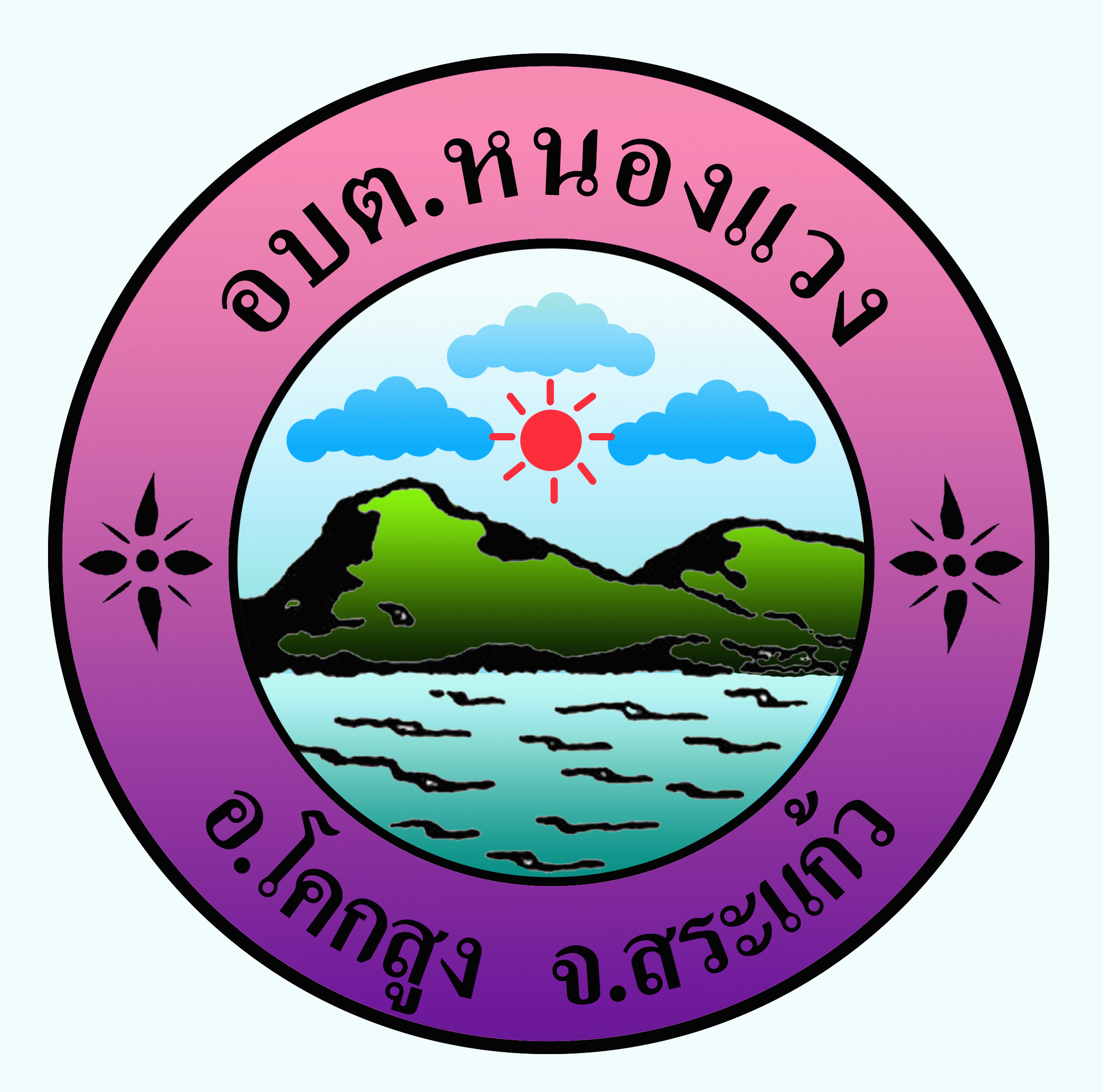                  คู่มือการติดต่อราชการ               ของ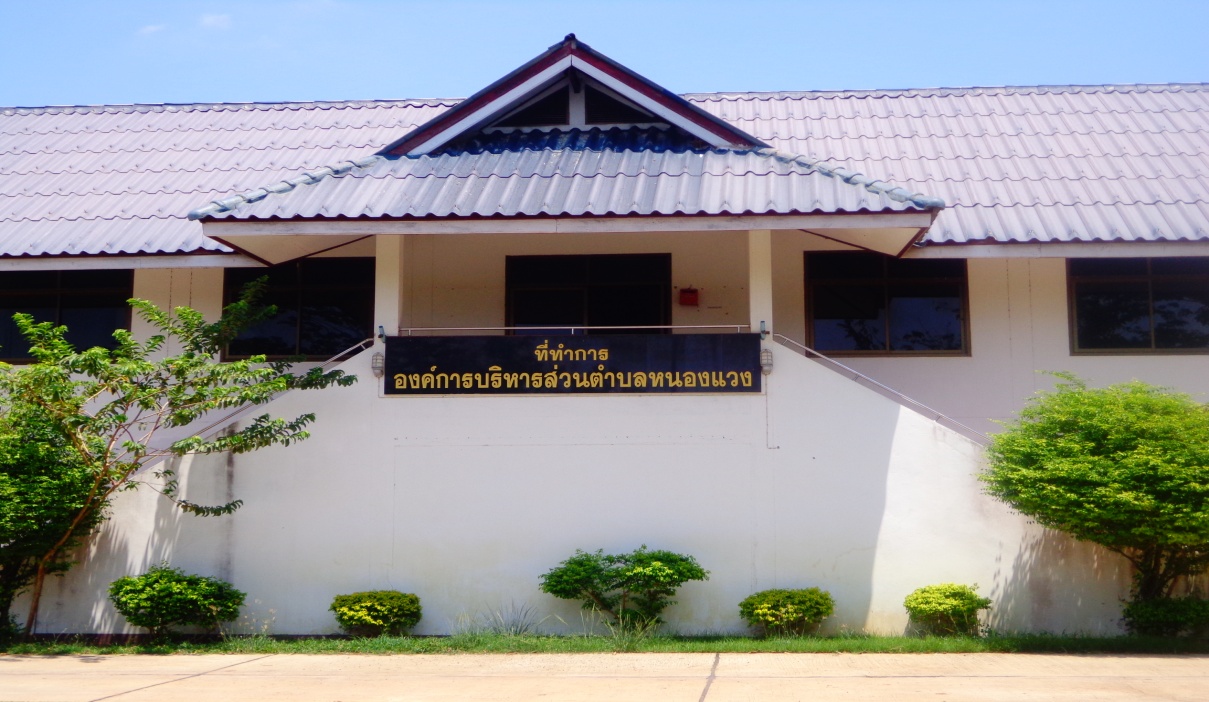           องค์การบริหารส่วนตำบลหนองแวงอำเภอโคกสูง  จังหวัดสระแก้ว                                                        คู่มือการติดต่อราชการองค์การบริหารส่วนตำบลหนองแวง๐ ๓๗๔๔ ๓๑๙๐            htt://www.nongweang.go.th		การให้บริการประชาชน ถือเป็นภารกิจสำคัญของหน่วยงานราชการที่ต้องบริการและอำนวยความสะดวกแก่ประชาชนผู้รับบริการให้ได้รับความพึงพอใจมากที่สุดองค์การบริหารส่วนตำบลหนองแวง  เป็นองค์กรปกครองส่วนท้องถิ่นซึ่งมีหน้าที่ในการให้บริการประชาชน ในด้านต่างๆ เช่น การชำระภาษีท้องถิ่น   งานบริการด้านสาธารณสุข  เป็นต้น		คู่มือประชาชนในการติดต่อราชการกับองค์การบริหารส่วนตำบลหนองแวง   ฉบับนี้จัดทำขึ้นโดยมีวัตถุประสงค์เพื่ออำนวยความสะดวกให้แก่ประชาชนในชุมชนขององค์การบริหารส่วนตำบลหนองแวง  และบุคคลที่เกี่ยวข้องในการติดต่อราชการกับองค์การบริหารส่วนตำบลหนองแวง  ให้สามารถติดต่อประสานงานในเรื่องต่าง ๆ ได้อย่างรวดเร็ว มีประสิทธิภาพสร้างความมั่นใจสำหรับผู้ติดต่อราชการ		องค์การบริหารส่วนตำบลหนองแวง  หวังเป็นอย่างยิ่งว่าคู่มือการติดต่อราชการกับองค์การบริหารส่วนตำบลหนองแวง  จะเป็นประโยชน์แก่ท่านตามเจตนารมณ์ขององค์การบริหารส่วนตำบลหนอแวง  หากมีข้อสงสัยหรือต้องการทราบรายละเอียดเพิ่มเติม สามารถติดต่อสอบถามได้ตามหมายเลขโทรศัพท์ในคู่มือฉบับนี้
						                 องค์การบริหารส่วนตำบลหนองแวง							                  กรกฎาคม ๒๕๕๘สารบัญหน่วยงานและความรับผิดชอบสำนักงานปลัด		เป็นหน่วยงานที่มีประชาชนมาติดต่อขอรับบริการอยู่เสมอ  เนื่องมีหน้าที่ความรับผิดชอบเกี่ยวกับงานราชการทั่วไปขององค์การบริหารส่วนตำบล รวมทั้งกำกับและเร่งรัดการปฏิบัติราชการของส่วนราชการในองค์การบริหารส่วนตำบลให้เป็นไปตามนโยบาย  แนวทาง  และแผนการปฏิบัติราชการขององค์การบริหารส่วนตำบลรวมถึงการรับเรื่องราวร้องทุกข์จากประชาชน  และที่สำคัญคือการบริการและบรรเทาความเดือดร้อนของประชาชน  งานป้องกันและบรรเทาสาธารณภัย  งานบริการข้อมูลข่าวสาร  งานธุรการ  งานบุคลากร  และงานวิเคราะห์นโยบายและแผนล้วนอยู่ในความรับผิดชอบของสำนักงานปลัดด้วยส่วนการคลัง		มีหน้าที่ความรับผิดชอบเกี่ยวกับงานการจ่าย  การรับ  การนำส่งเงิน  การเก็บรักษาเงิน  และเอกสารทางการเงิน  การตรวจสอบใบสำคัญ  ฎีกางานเกี่ยวกับเงินเดือนค่าจ้าง  ค่าตอบแทน  เงินบำเหน็จ  บำนาญ  เงินอื่น ๆ  และจัดประโยชน์ในทรัพย์สินเพื่อกระจายงบประมาณไปสู่โครงการและกิจกรรมต่างๆ  เพื่อให้สามารถบริหารจัดการด้านต่าง ๆ ได้อย่างถูกต้อง  อันจะนำไปสู่การพัฒนาท้องถิ่น ส่วนโยธา		มีหน้าที่ความรับผิดชอบเกี่ยวกับการสำรวจ  ออกแบบ  การจัดทำข้อมูลทางด้านวิศวกรรม  การจัดเก็บและทดสอบคุณภาพวัสดุ  งานออกแบบและเขียนแบบ การตรวจสอบ  การก่อสร้าง  งานการควบคุมอาคารตามระเบียบกฎหมาย  งานแผนการปฏิบัติ  งานการก่อสร้าง และงานซ่อมบำรุง  การควบคุมการก่อสร้างและซ่อมบำรุง  ซึ่งเป็นส่วนสำคัญในการดำเนินงานด้านโครงสร้างพื้นฐาน  สาธารณูปโภคต่าง ๆส่วนการศึกษา ศาสนาและวัฒนธรรม		มีหน้าที่จัดทำแผนยุทธศาสตร์ทางการศึกษา  ประกอบด้วย   การจัดการศึกษาปฐมวัย  การจัดกิจกรรมพัฒนาเด็กและเยาวชน  การจัดกิจกรรมพัฒนาอาชีพเยาวชน   รวบรวมผลงานการมีส่วนร่วมสนับสนุนส่งเสริมการจัดการศึกษาแก่สังกัดต่าง ๆ  การทำนุบำรุงศาสนา  ศิลปะ  วัฒนธรรมและภูมิปัญญาท้องถิ่น  การเพิ่มศักยภาพทางการศึกษาโดยพัฒนาสื่อการเรียนการสอนและบุคลากรให้มีประสิทธิภาพหมายเหตุ: เวลานับเริ่มตั้งแต่ผู้มาขอรับบริการมีเอกสารครบถ้วนและถูกต้องเบอร์โทรศัพท์/โทรสาร  องค์การบริหารส่วนตำบลหนองแวง			๐ ๓๗๔๔ ๓๑๙๐/๐ ๓๗๔๔ ๓๑๙๑เว็บไซต์โทรสาร  องค์การบริหารส่วนตำบลหนองแวง	htt://www.nongweang.go.thเบอร์โทรศัพท์ของหน่วยงานอื่น ๆโรงเรียนบ้านหนองแวง  ๐ ๓๗๔๔  ๓๑๕๙	โรงเรียนบ้านหนองมั่ง   ๐ ๓๗๕๕  ๐๑๒๙ โรงเรียนบ้านหนองเม็ก ๐  ๓๗๔๔ภาษีป้าย เป็นภาษีที่จัดเก็บป้าย อันหมายถึงแสดงชื่อ ยี่ห้อ หรือเครื่องหมายที่ใช้ในการประกอบการค้า หรือประกอบกิจการอื่นเพื่อหารายได้หรือ โฆษณาการค้า หรือกิจการอื่น เพื่อหารายได้ไม่ว่าจะได้แสดงหรือโฆษณาไว้ที่วัตถุใดๆ ด้วยอักษรภาพ หรือเครื่องหมายที่เขียนแกะสลักจารึก หรือทำให้ปรากฏด้วยวิธีอื่นๆขั้นตอนการชำระภาษีป้ายการยื่นแบบแสดงรายการเพื่อเสียภาษี	 ผู้เป็นเจ้าของป้ายจะต้องยื่นแบบ ภ.ป. ๑ ภายในวันที่ ๓๑ มีนาคมของทุกปี	กรณีที่ติดตั้งป้ายใหม่จะต้องยื่น ภ.ป. ๑ ภายใน ๑๕ วันนับตั้งแต่วันที่ติดตั้งใหม่                                                                                    การชำระเงินค่าภาษี	 ผู้เป็นเจ้าของป้ายต้องชำระค่าภาษีภายใน ๑๕ วันนับตั้งแต่วันที่ได้รับแจ้งการประเมิน หรือจะชำระภาษีในวันที่ยื่นแบบเลยก็ได้อัตราค่าภาษีป้าย	ป้ายประเภทที่ ๑ หมายถึง ป้ายที่มีอักษรไทยล้วนให้คิดอัตรา ๓ บาท ต่อ ๕๐๐ตารางเซนติเมตร	ป้ายประเภทที่ ๒ หมายถึง ป้ายที่มีอักษรไทยปนอักษรต่างประเทศ หรือปนกับภาพหรือเครื่องหมายอื่น ให้คิดอัตรา ๒๐ บาท ต่อ ๕๐๐ ตารางเซนติเมตร	ป้ายประเภทที่ ๓ หมายถึง ป้ายที่ไม่มีอักษรไทยไม่ว่าจะมีภาพหรือเครื่องหมายใดๆ หรือไม่หรือป้ายที่มีอักษรไทยบางส่วน หรือทั้งหมดอยู่ใต้หรือต่ำกว่าอักษรต่างประเทศ ให้คิดอัตรา ๔๐ บาท ต่อ ตารางเซนติเมตร	เมื่อคำนวณพื้นที่ของป้ายแล้วถ้ามีอัตราภาษีต่ำกว่าป้ายละ ๒๐๐บาท ให้เสียภาษีป้ายละ  ๒๐๐ บาทการไม่ยื่นแบบและชำระภาษีภายในกำหนด	ผู้เป็นเจ้าของป้ายรายใดไม่ยื่นแบบภายในกำหนด จะต้องเสียเงินเพิ่มอีกร้อยละ 10 ของค่าภาษี	 ผู้เป็นเจ้าของป้ายรายใดไม่ชำระค่าภาษีภายในกำหนดจะต้องเสียเงินเพิ่มอีกร้อยละ๒  ของค่าภาษี	 ผู้มีหน้าที่เสียภาษีจะต้องแสดงหลักฐานการเสียภาษีป้ายไว้  ณ ที่เปิดเผยในสถานที่ประกอบการค้าหรือประกอบกิจการ* สอบถามข้อมูลเพิ่มเติมได้ที่  งานพัฒนาและจัดเก็บรายได้  ส่วนการคลังภาษีบำรุงท้องที่ตามพระราชบัญญัติภาษีบำรุงท้องที่ พ.ศ. ๒๕๐๘  ที่ดินหมายความว่า พื้นที่ดิน และให้หมายความรวมถึงพื้นที่ที่เป็นภูเขา หรือที่มีน้ำด้วยเจ้าของที่ดินหมายความว่า บุคคลหรือคณะบุคคลไม่ว่าจะเป็นบุคคลธรรมดา หรือนิติบุคคล ซึ่งมีกรรมสิทธิ์ในที่ดิน หรือครอบครองอยู่ในที่ดินไม่เป็นกรรมสิทธิ์ของเอกชนเจ้าของที่ดินใดบ้างที่ไม่เสียภาษี	 ๑. ที่ดินที่เป็นที่ตั้งพระราชวังอันเป็นส่วนสาธารณสมบัติของแผ่นดิน	 ๒. ที่ดินที่เป็นสาธารณสมบัติของแผ่นดิน หรือที่ดินของรัฐที่ใช้ในกิจการของรัฐ หรือ สาธารณะโดยมิได้มาซึ่งผลประโยชน์	 ๓. ที่ดินของราชการส่วนท้องถิ่นที่ใช้ในกิจการของราชการส่วนท้องถิ่น หรือสาธารณะ โดยมิได้หาผลประโยชน์	 ๔. ที่ดินที่ใช้เฉพาะการพยาบาลสาธารณะ การศึกษา หรือการกุศลสาธารณะ๕. ที่ดินที่ใช้เฉพาะศาสนกิจศาสนาใดศาสนาหนึ่ง ที่ดินที่เป็นกรรมสิทธิ์ของวัด ไม่ว่า   จะใช้ประกอบศาสนกิจศาสนาใดศาสนาหนึ่งหรือไม่ หรือที่ศาลเจ้าโดยมิได้หาผลประโยชน์	๖. ที่ดินที่ใช้เป็นสุสาน หรือ ฌาปนสถานสาธารณะโดยมิได้รับประโยชน์ตอบแทน	 ๗. ที่ดินที่ใช้ในการรถไฟ การประปา การไฟฟ้า หรือการท่าเรือของรัฐ หรือใช้เป็นสนามบินของรัฐ	 ๘. ที่ดินที่ใช่ต่อเนื่องกับโรงเรือน ที่ต้องเสียภาษีโรงเรือนและที่ดินอยู่แล้ว	 ๙. ที่ดินของเอกชนเฉพาะส่วนที่เจ้าของที่ดินยินยอมให้ทางราชการจัดใช้เพื่อ สาธารณประโยชน์โดยเจ้าของที่ดินมิได้ใช้หรือหาผลประโยชน์ในที่ดินเฉพาะส่วนนั้น                                                                                            	๑๐.ที่ดินที่เป็นที่ตั้งที่ทำการขององค์การสหประชาชาติทบวงการชำนัญพิเศษของ สหประชาชาติหรือองค์การระหว่างประเทศอื่น ในเมื่อประเทศไทยมีข้อผูกพันให้ ยกเว้นตามอนุสัญญาหรือความตกลง	๑๑. ที่ดินทำเป็นที่ทำการของสถานทูต  หรือสถานกงสุล ทั้งนี้ให้เป็นตามหลักถ้อยทีถ้อยปฏิบัติต่อกัน	๑๒. ที่ดินตามที่กำหนดในกฎกระทรวงภาษีบำรุงท้องที่ลดหย่อนภาษีได้	 ๑.  ที่ดินนอกเขตเทศบาลหรือเขตสุขาภิบาลให้ลดหย่อนได้ไม่เกิน ๕ ไร่แต่จะน้อยกว่า ๓ ไร่ไม่ได้ที่ดินที่มีสิ่งปลูกสร้างและสิ่งปลูกสร้างนั้นเป็นสถานการค้าหรือให้เช่า ไม่ได้รับการลดหย่อนสำหรับส่วนของที่ดิน ที่มีสิ่งปลูกสร้างที่ใช้เป็นสถานการค้าหรือให้เช่านั้น	 ๒.  ที่ดินในเขตเมืองพัทยาและเขตเทศบาลอื่นนอกจากเขตเทศบาลตำบลให้ลดหย่อนได้ ไม่เกิน ๑๐๐ ตารางวา แต่จะน้อยกว่า ๕๐ ตารางวาไม่ได้ทั้งนี้ตามที่กำหนดในข้อบัญญัติหรือเทศบัญญัติขั้นตอนการชำระภาษีทำอย่างไร?	 ๑.  ยื่นแบบแสดงรายการที่ดิน (ภ.บ.ท.๕) ภายในเดือนมกราคม ทุกๆ ๔ปี	 ๒.  หากไม่ยื่นภายในกำหนด เสียเงินเพิ่มร้อยละ ๑๐ ของภาษีที่ต้องชำระ	 ๓.  ยื่นชำระภาษีภายในเดือนเมษายนของทุกปีหากไม่ยื่นชำระภายในกำหนดต้องเสีย เงินเพิ่มร้อยละ ๒ ต่อเดือนของภาษีที่ต้องชำระ* สอบถามข้อมูลเพิ่มเติมได้ที่  งานพัฒนาและจัดเก็บรายได้  ส่วนการคลังโรงเรือนและที่ดิน ตามพระราชบัญญัติภาษีโรงเรียนและที่ดิน พ.ศ.๒๔๗๕  โรงเรือน หมายถึง บ้าน ตึกแถว อาคาร ร้านค้า สำนักงาน บริษัท ธนาคาร โรงแรม โรงภาพยนตร์โรงพยาบาล โรงเรือน แฟลต หรืออพาร์ทเม้นท์คลังสินค้า คอนโดมิเนียม หอพักสิ่งปลูกสร้าง เช่น ท่าเรือ สะพาน อ่างเก็บน้ำ ถังเก็บน้ำมัน คานเรือ และแพด้วย ที่ดินให้กินความถึงทางน้ำ บ่อน้ำ สระน้ำ ฯลฯเจ้าของโรงเรือนมีหน้าที่อะไรบ้าง?	 เจ้าของโรงเรือนมีหน้าที่เสียภาษีโรงเรือนและที่ดิน โดยเสียเป็นรายปีภาษีโรงเรือนและที่ดินคืออะไร?	 ภาษีโรงเรือนและที่ดิน หมายถึง ภาษีที่จัดเก็บจากโรงเรือน หรือสิ่งปลูกสร้างอย่างอื่นๆกับที่ดินซึ่งใช้ต่อเนื่องกับโรงเรือน หรือสิ่งปลูกสร้างนั้นๆภาษีโรงเรือน คิดจาก	 ๑. การประเมินภาษีโรงเรือน ประเมินจากค่าเช่าเป็นรายปีของปีที่ล่วงมาแล้ว	 ๒.ถ้าหาค่าเช่าไม่ได้ให้คิดจากพื้นที่ของอาคารและพื้นที่ที่ใช้ต่อเนื่องตามกำหนดหลักเกณฑ์ทรัพย์สินที่ได้รับการยกเว้น	 ๑. พระราชวังอันเป็นส่วนของแผ่นดิน	 ๒. ทรัพย์สินของรัฐบาล ซึ่งใช้ในกิจการของรัฐบาล หรือสาธารณะ และทรัพย์สินของ การรถไฟแห่งประเทศไทย ที่ใช้ในกิจการของการรถไฟโดยตรง	 ๓. ทรัพย์สินของโรงพยาบาลสาธารณะ และโรงเรียนสาธารณะ ซึ่งกระทำกิจการอันมิใช่ เพื่อผลกำไรส่วนบุคคล และใช้ในการรักษาพยาบาล และในการศึกษา	 ๔. ทรัพย์สินซึ่งเป็นศาสนสมบัติอันใช้เฉพาะในศาสนกิจอย่างเดียว หรือเป็นที่อยู่ของสงฆ์	 ๕. โรงเรือนหรือสิ่งปลูกสร้างอย่างอื่นๆ ซึ่งปิดไว้ตลอดปี	 ๖. โรงเรือนหรือสิ่งปลูกสร้างของการเคหะแห่งชาติที่ผู้เช่าซื้ออาศัยอยู่เอง โดยมิให้ใช้เป็นที่เก็บสินค้า หรือประกอบการอุตสาหกรรม หรือประกอบกิจการอันเพื่อหารายได้	 ๗.โรงเรือนหรือสิ่งปลูกสร้างอย่างอื่นๆ ซึ่งเจ้าของอยู่เอง หรือให้ผู้แทนอยู่เฝ้ารักษา และ ซึ่งมิได้ใช้เป็นที่ไว้สินค้า หรือประกอบการอุตสาหกรรมยื่นแบบแสดงรายการเมื่อไหร่?	 ให้ยื่นแบบภาษีโรงเรือนและที่ดิน ภายในเดือนกุมภาพันธ์ของทุกปีข้อควรรู้	 ๑. หากเจ้าของทรัพย์สิน อันได้แก่โรงเรือน หรือสิ่งปลูกสร้างอย่างอื่นๆ และที่ดิน เป็นเจ้าของเดียวกัน เจ้าของทรัพย์สินนั้น ก็เป็นผู้มีหน้าที่เสียภาษี	 ๒. แต่ถ้าที่ดิน และโรงเรือนหรือสิ่งปลูกสร้างอย่างอื่นๆ เป็นคนละเจ้าของ กฎหมาย กำหนดให้เจ้าของโรงเรือนหรือสิ่งปลูกสร้างอย่างอื่นๆ ต้องเป็นผู้เสียภาษีขั้นตอนการชำระภาษี	 ๑. ยื่นแบบ (ภ.ร.ด.๒) ภายในเดือนกุมภาพันธ์ของทุกปี	 ๒. ต้องชำระภายใน ๓๐ วัน นับจากวันที่ได้รับแจ้งการประเมิน ถ้าหากชำระเกินกำหนด ต้องเสียเงินเพิ่มร้อยละ ๒.๕ ต่อเดือนของภาษีที่ค้างชำระ การร้องขอให้พิจารณาการประเมินใหม่ และการร้องขอให้ยกเว้น ขอให้ปลดภาษีหรือขอลดภาษี(การอุทธรณ์ต่อหน่วยงานจัดเก็บภาษี)	 เมื่อผู้รับประเมินได้รับทราบการแจ้งรายการประเมิน (ภ.ร.ด.๘) แล้ว ปรากฏว่าผู้รับประเมินรายใดไม่พอใจการประเมินของพนักงานเจ้าหน้าที่ก็ให้ไปติดต่อยังหน่วยงานจัดเก็บภาษีองค์การบริหารส่วนตำบล เพื่อร้องขอให้มีการพิจารณาประเมินใหม่ แต่ทั้งนี้ผู้รับประเมินจะต้องยื่นคำร้องขออุทธรณ์ดังกล่าวภายใน ๑๕ วันนับแต่ได้รับหนังสือแจ้งรายการประเมิน (ภ.ร.ด.๘) ดังนั้นสิทธิของผู้รับประเมินที่จะอุทธรณ์ภาษีโรงเรือนและที่ดินจึงเป็นสิ่งสำคัญที่ผู้รับประเมินจะต้องรู้สิทธิของตนเองจะอ้างว่าตนเองไม่รู้สิทธินั้นไม่ได้เพราะโดยปกติมักมีปัญหาในเรื่องการนับระยะเวลาที่จะมีสิทธิอุทธรณ์อยู่เสมอโดยเฉพาะการยื่นคำร้องขออุทธรณ์เกินระยะเวลาที่กฎหมาย (เกิน ๑๕ วันนับแต่ได้รับแจ้งการประเมิน) ทำให้หมดสิทธิที่จะขอให้มีการพิจารณาประเมินใหม่ และกฎหมายถือว่าหมดสิทธิที่จะขอให้มีการพิจารณาประเมินใหม่ ให้ถือว่าจำนวนเงินซึ่งประเมินไว้นั้นเป็นจำนวนเด็ดขาด* สอบถามข้อมูลเพิ่มเติมได้ที่  งานพัฒนาและจัดเก็บรายได้  ส่วนการคลัง	 • ผู้ประกอบการยื่นคำขอพร้อมหลักฐาน	 * รายเก่า 	:ก่อนใบอนุญาตหมดอายุ	 * รายใหม่ 	:ก่อนเปิดดำเนินการ	 • ตรวจสอบแล้วถูกต้องตามเกณฑ์ พิจารณาออกใบอนุญาตภายใน ๓๐ วัน	 •ใบอนุญาตมีกำหนดอายุ ๑  ปี	 • อัตราค่าใบอนุญาต และค่าธรรมเนียมเป็นไปตามข้อบัญญัติ	กิจการที่ต้องขออนุญาต	 • กิจการที่เป็นอันตรายต่อสุขภาพ	 • สถานที่จำหน่ายอาหารและสถานที่สะสมอาหาร	 • การจำหน่ายสินค้าในที่ หรือทางสาธารณะประเภทกิจการที่ต้องขอรับใบอนุญาต	 ๑.กิจการที่เกี่ยวกับการเลี้ยงสัตว์	 ๒.กิจการที่เกี่ยวกับอาหาร เครื่องดื่ม น้ำดื่ม	 ๓. กิจการที่เกี่ยวกับการเกษตร	 ๔. กิจการเกี่ยวกับยานยนต์เครื่องจักรหรือเครื่องกล	 ๕. กิจการที่เกี่ยวกับไม้	 ๖. กิจการที่เกี่ยวกับการบริการเอกสารประกอบการยื่นขอรับใบอนุญาตฯ	 ๑.สำเนาบัตรประจำตัวประชาชน/บัตรข้าราชการ/พนักงานรัฐวิสาหกิจของผู้ขอรับใบอนุญาต	 ๒.สำเนาทะเบียนบ้าน ของผู้รับใบอนุญาต	 ๓. สำเนาใบอนุญาตตามกฎหมายว่าด้วยการควบคุมอาคารของสถานประกอบการ	 ๔. สำเนาใบอนุญาตประกอบกิจการโรงงาน (กรณีเข้าข่ายประกอบกิจการโรงงาน)	 ๕. ใบเสร็จรับเงินค่าธรรมเนียมเก็บขยะมูลฝอย	 ๖. หลักฐานการอนุญาตตามกฎหมายอื่นที่กำหนดเอกสารประกอบการยื่นขอต่ออายุใบอนุญาตฯ	 ๑.ใบอนุญาตเดิม	 ๒.สำเนาบัตรประจำตัวประชาชน/บัตรข้าราชการ/พนักงานรัฐวิสาหกิจของผู้ขอต่อใบอนุญาตฯ	 ๓. หลักฐานการอนุญาตตามกฎหมายอื่นที่เกี่ยวข้องหมายเหตุในกรณีที่บุคคลที่มีชื่อระบุในใบอนุญาตฯ ไม่มาขอรับใบอนุญาตหรือขอต่ออายุใบอนุญาตฯ เอง ต้องเตรียมหนังสือมอบอำนาจติดอากรแสตมป์และสำเนาบัตรประจำตัวประชาชนผู้ได้รับมอบอำนาจ อย่างละ ๑ ฉบับ• การจดทะเบียนพาณิชย์ต้องมีสถานที่ตั้งอยู่ในเขตองค์การบริหารส่วนตำบลหินลาด• ภายใน  ๓๐ วัน นับแต่วันที่ประกอบกิจการ/เปลี่ยนแปลง/เลิกประกอบกิจการ• ให้ผู้ประกอบกิจการ ยื่นคำขอประกอบกิจการ/เปลี่ยนแปลง/เลิกประกอบกิจการ ใช้เอกสารดังนี้	๑) คำขอจดทะเบียนพาณิชย์(แบบ ทพ.)	๒) สำเนาบัตรประจำตัวประชาชนของผู้ประกอบพาณิชยกิจ	๓) สำเนาทะเบียนบ้านของผู้ประกอบพาณิชยกิจ	๔) กรณีผู้ประกอบพาณิชยกิจมิได้เป็นเจ้าบ้าน ให้แนบเอกสารเพิ่มเติม ดังนี้		• หนังสือให้ความยินยอมให้ใช้สถานที่ตั้งสำนักงานแห่งใหม่		• สำเนาทะเบียนบ้านที่แสดงให้เห็นว่าผู้ให้ความยินยอมเป็นเจ้าบ้าน หรือสำเนาสัญญาเช่า		•แผนที่แสดงสถานที่ตั้งซึ่งใช้ประกอบพาณิชยกิจและสถานที่สำคัญบริเวณใกล้เคียง โดยสังเขป	 ๕) กรณีมอบอำนาจ หนังสือมอบอำนาจ สำเนาบัตรประจำตัวประชาชน และสำเนาทะเบียนบ้านของ ผู้มอบอำนาจ	 ๖) กรณีประกอบพาณิชยกิจการขายหรือให้เช่าแผ่นซีดีแถบบันทึก วีดีทัศน์แผ่นวีดีทัศน์ดีวีดีหรือแผ่นวีดีทัศน์ระบบดิจิทัล เฉพาะที่เกี่ยวกับการบันเทิง ให้ส่งสำเนาหนังสืออนุญาตหรือหนังสือรับรองให้เป็นผู้จำหน่ายหรือให้เช่าสินค้าดังกล่าวจากเจ้าของลิขสิทธิ์ของสินค้า ที่ขายหรือให้เช่า	๗) กรณีเปลี่ยนแปลง หรือ เลิก ประกอบพาณิชยกิจให้นำใบทะเบียนพาณิชย์มาด้วย		• กรอกคำขอจดทะเบียน (แบบ ทพ.) พร้อมแนบเอกสารต่อเจ้าหน้าที่/นายทะเบียนพาณิชย์		 • เจ้าหน้าที่/นายทะเบียนพาณิชย์ตรวจ พิจารณา ออกเลขรับ		• เจ้าหน้าที่/นายทะเบียนพาณิชย์ออกใบเสร็จเรียกเก็บค่าธรรมเนียม		• เจ้าหน้าที่/นายทะเบียนพาณิชย์จัดทำใบทะเบียนพาณิชย์ พร้อมจ่ายใบทะเบียนพาณิชย์เป็นอันเสร็จขั้นตอน  * สอบถามข้อมูลเพิ่มเติมได้ที่  งานทะเบียนพาณิชย์  สำนักงานปลัดผู้ใช้ต้องทำการยื่นคำขอและทำสัญญาการใช้น้ำประปา พร้อมหลักฐานต่อเจ้าพนักงานท้องถิ่น และชำระค่าธรรมเนียมตลอดจนค่าวัสดุอุปกรณ์ดังต่อไปนี้หลักฐานที่ต้องนำมาแสดง	 • สำเนาบัตรประชาชนหรือบัตรที่ราชการออกให้	 • สำเนาทะเบียนบ้านที่ขอใช้น้ำประปา กรณีผู้ขอไม่มีชื่อในทะเบียนบ้านที่ขอติดตั้งให้ยื่นสำเนาทะเบียนบ้านที่ตน มีชื่ออยู่	 • สำเนาใบอนุญาตก่อสร้าง กรณีบ้านพักอาศัยที่ยังไม่ได้ทะเบียนบ้าน	 • สำเนาหนังสือจดทะเบียนตามกฎหมายไม่เกิน ๖ เดือน กรณีเป็นนิติบุคคล	 • หนังสือมอบอำนาจพร้อมติดอากรแสตมป์(ถ้ามี)๒. ผู้ใช้น้ำประปาชั่วคราว จะต้องวางเงินประกันสัญญาการใช้น้ำประปาชั่วคราวตามอัตราค่าธรรมเนียมแนบท้ายข้อบัญญัติฯลฯ และเมื่อผู้ใช้น้ำมีความประสงค์จะยกเลิกการใช้น้ำประปาต้องแจ้งต่อเจ้าพนักงานท้องถิ่น พร้อมนำใบเสร็จรับเงินประกันสัญญาการใช้น้ำประปาชั่วคราว มาขอรับเงินคืนได้ที่การประปาองค์การบริหารส่วนตำบลหนองแวง* รายละเอียดสอบถามเพิ่มเติมได้ที่สำนักงานปลัดขั้นตอนการขอรับบริการจัดเก็บขยะ	 • ผู้ขอรับบริการเขียนคำร้อง และให้เจ้าหน้าที่ตรวจสอบ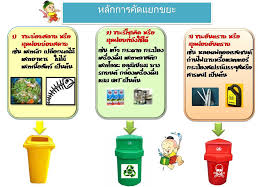 	 • เริ่มให้บริการจัดเก็บขยะหลังจากเขียนคำร้อง -ภายใน ๗ วัน	 • ออกหนังสือแจ้งค่าธรรมเนียม ภายใน  ๔๕ วัน	 • ดำเนินการจัดเก็บค่าธรรมเนียมจัดเก็บขยะ หลังจาก ๓๐วันเอกสารหลักฐานในการยื่นคำขอรับบริการจัดเก็บขยะ	 • คำร้อง	 • สำเนาบัตรประชาชน	 • สำเนาทะเบียนบ้าน	 • หนังสือมอบอำนาจ* รายละเอียดสอบถามเพิ่มเติมได้ที่ส่วนการคลังขั้นตอนการขอรับบริการรถฉุกเฉิน ๑๖๖๙	 • ผู้ขอรับบริการแจ้ง ๑๖๖๙  บอกชื่อ – นามสกุล อาการ สถานที่เกิดเหตุ    	     เวลาที่เกิดเหตุ   	 •๑๖๖๙ จาก สระแก้ว แจ้งหน่วยปฏิบัติการการแพทย์ฉุกเฉิน อบต.หนองแวง	 •รับคำสั่ง จาก ๑๖๖๙  สระแก้ว เริ่มออกปฏิบัติการภายใน ๕ นาที 	 • ดำเนินการรับ – ส่งผู้บาดเจ็บฉุกเฉินขั้นตอนการขอรับบริการรถฉุกเฉิน ๑๖๖๙ (นอกจากเหตุฉุกเฉิน)	 •ผู้ขอรับบริการเขียนคำร้อง (แนบสำเนาบัตรประชาชน)	 •เจ้าหน้าที่ดำเนินการขออนุมัติแต่ละราย	 •ผู้บริหารอนุมัติการใช้รถ 	 •ออกดำเนินการรับ – ส่งผู้ป่วย* รายละเอียดสอบถามเพิ่มเติมได้ที่สำนักงานปลัด อบต.หนองแวง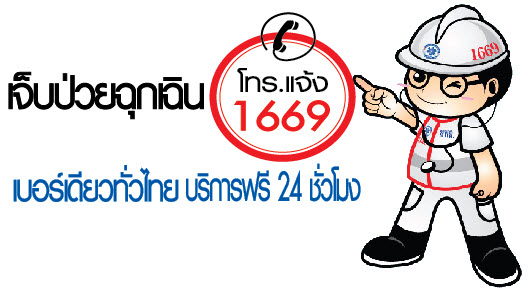 ขั้นตอนการขอแจ้งเรื่องโรคติดต่อและโรคไม่ติดต่อ	• ผู้ขอรับบริการเขียนคำร้อง และให้เจ้าหน้าที่ตรวจสอบ•เจ้าหน้าที่รายงานผู้บริหารทราบเพื่อขออนุมัติออกดำเนินการตรวจสอบ•ผู้บริหารอนุมัติออกดำเนินการตรวจสอบ	• ดำเนินการควบคุม ป้องกันโรคติดต่อเอกสารหลักฐานในการยื่นคำขอแจ้งเรื่องโรคติดต่อและโรคไม่ติดต่อ	 • คำร้อง	 • สำเนาบัตรประชาชน	* รายละเอียดสอบถามเพิ่มเติมได้ที่สำนักงานปลัด อบต.หนองแวงขั้นตอนการขอแจ้งเหตุเดือดร้อนทางสิ่งแวดล้อม มลพิษ น้ำเสีย และอื่นๆ	• ผู้ขอรับบริการเขียนคำร้อง และให้เจ้าหน้าที่ตรวจสอบ•เจ้าหน้าที่รายงานผู้บริหารทราบเพื่อขออนุมัติออกดำเนินการตรวจสอบ•ผู้บริหารอนุมัติออกดำเนินการตรวจสอบ	• ดำเนินการตรวจสอบ และแก้ปัญหาที่เกิดขึ้นเอกสารหลักฐานในการยื่นคำขอแจ้งเรื่องโรคติดต่อและโรคไม่ติดต่อ	 • คำร้อง	 • สำเนาบัตรประชาชน* รายละเอียดสอบถามเพิ่มเติมได้ที่สำนักงานปลัด อบต.หนองแวงสำเนาบัตรประจำตัวประชาชน (ของเจ้าบ้าน)สำเนาทะเบียนบ้าน (ของเจ้าบ้าน)หนังสือรับรองกรณีไม่มีบ้านเลขที่ภาพถ่ายสถานที่เกิดเหตุ (ภาพสี)บันทึกแจ้งความจากตำรวจกรณีเสียชีวิต ใช้เอกสาร ดังนี้- สำเนาใบมรณบัตร- สำเนาใบชันสูตรพลิกศพ- บันทึก ปค.๑๖ (สอบปากคำโดยปลัดอำเภอท้องที่)- ความเห็นแพทย์หรือพนักงานแยกธาตุ (ว่าเสียชีวิตจากอัคคีภัยจริง)- บันทึกแจ้งความจากตำรวจ	นำเอกสารดังกล่าวข้างต้น ยื่นความประสงค์ร้องทุกข์เพื่อขอรับความช่วยเหลือจาก องค์การบริหารส่วนตำบลหนองแวง ด้วยตนเองในโอกาสแรกเมื่อเกิดเหตุ เพื่อจัดทำประชาคมหมู่บ้าน ในพื้นที่ ๆ เกิดเหตุหมายเหตุ 		๑. เอกสารที่ส่งขอรับความช่วยเหลือต้องเป็นเอกสารต้นฉบับจริง		๒. เอกสารที่เป็นสำเนาจะต้องรับรองสำเนาถูกต้องทุกแผ่นสำเนาบัตรประจำตัวประชาชน (ของเจ้าบ้าน)สำเนาทะเบียนบ้าน (ของเจ้าบ้าน)หนังสือรับรองกรณีไม่มีบ้านเลขที่ภาพถ่ายสถานที่เกิดเหตุ (ภาพสี)กรณีเสียชีวิต ใช้เอกสาร ดังนี้- สำเนาใบมรณบัตร- สำเนาใบชันสูตรพลิกศพ-บันทึก ปค.๑๕ (สอบปากคำโดยปลัดอำเภอท้องที่)- ความเห็นแพทย์หรือพนักงานแยกธาตุ (ว่าเสียชีวิตจากวาตภัยจริง)- บันทึกแจ้งความจากตำรวจ	นำเอกสารดังกล่าวข้างต้น ยื่นความประสงค์ร้องทุกข์เพื่อขอรับความช่วยเหลือจาก องค์การบริหารส่วนตำบลหินลาดด้วยตนเองในโอกาสแรกเมื่อเกิดเหตุ เพื่อจัดทำประชาคมหมู่บ้าน ในพื้นที่ ๆ เกิดเหตุหมายเหตุ 		๑. เอกสารที่ส่งขอรับความช่วยเหลือต้องเป็นเอกสารต้นฉบับจริง		๒. เอกสารที่เป็นสำเนาจะต้องรับรองสำเนาถูกต้องทุกแผ่นสำเนาบัตรประจำตัวประชาชน (ของเจ้าบ้าน)สำเนาทะเบียนบ้าน (ของเจ้าบ้าน)หนังสือรับรองกรณีไม่มีบ้านเลขที่	นำเอกสารดังกล่าวข้างต้น ยื่นความประสงค์ร้องทุกข์เพื่อขอรับความช่วยเหลือจาก องค์การบริหารส่วนตำบลหินลาดด้วยตนเองในโอกาสแรกเมื่อเกิดเหตุ เพื่อจัดทำประชาคมหมู่บ้าน ในพื้นที่ ๆ เกิดเหตุหมายเหตุ 		     ๑. เอกสารที่ส่งขอรับความช่วยเหลือต้องเป็นเอกสารต้นฉบับจริง		     ๒. เอกสารที่เป็นสำเนาจะต้องรับรองสำเนาถูกต้องทุกแผ่นสำเนาบัตรประจำตัวประชาชน (ของเจ้าบ้าน)สำเนาทะเบียนบ้าน (ของเจ้าบ้าน)หนังสือรับรองกรณีไม่มีบ้านเลขที่ภาพถ่ายสถานที่เกิดเหตุ (ภาพสี)กรณีเสียชีวิต ใช้เอกสาร ดังนี้		- สำเนาใบมรณบัตร		- สำเนาใบชันสูตรพลิกศพ		- บันทึก ปค.๑๕ (สอบปากคำโดยปลัดอำเภอท้องที่)		- ความเห็นแพทย์หรือพนักงานแยกธาตุ (ว่าเสียชีวิตจากอุทกภัยจริง)		- บันทึกแจ้งความจากตำรวจ	นำเอกสารดังกล่าวข้างต้น ยื่นความประสงค์ร้องทุกข์เพื่อขอรับความช่วยเหลือจาก องค์การบริหารส่วนตำบลหินลาดด้วยตนเองในโอกาสแรกเมื่อเกิดเหตุ เพื่อจัดทำประชาคมหมู่บ้าน ในพื้นที่ ๆ เกิดเหตุหมายเหตุ 		๑. เอกสารที่ส่งขอรับความช่วยเหลือต้องเป็นเอกสารต้นฉบับจริง		๒. เอกสารที่เป็นสำเนาจะต้องรับรองสำเนาถูกต้องทุกแผ่นแบบบันทึกข้อมูลผู้ประสบปัญหาทางสังคม สำเนาบัตรประจำตัวประชาชน (ของผู้ขอรับความช่วยเหลือ)สำเนาทะเบียนบ้าน (ของผู้ขอรับความช่วยเหลือ)กรณีเป็นคนพิการต้องส่งสำเนาบัตรคนพิการภาพถ่ายสถานที่อยู่อาศัย (ภาพสี)	จากเอกสารดังกล่าวข้างต้น เมื่อองค์การบริหารส่วนตำบลหินลาดได้รับแจ้งข้อมูลจะส่งเจ้าหน้าที่ลงสอบข้อเท็จจริงทันที และจะนำเอกสารทั้งหมดรวบรวมส่งขอความช่วยเหลือจากหน่วยงานที่เกี่ยวข้องต่อไปแบบคำขอมีบัตรคนพิการ สำเนาบัตรประจำตัวประชาชน (ของผู้ขอ)สำเนาทะเบียนบ้าน (ของผู้ขอ)ใบรับรองความพิการที่โรงพยาบาลของรัฐออกให้รูปถ่ายหน้าตรง ขนาด ๑ – ๒นิ้ว จำนวน  ๒  รูป	จากเอกสารดังกล่าวข้างต้น เมื่อองค์การบริหารส่วนตำบลหนองแวงได้รับแจ้งข้อมูลจะส่งเจ้าหน้าที่ลงสอบข้อเท็จจริงทันที และจะนำเอกสารทั้งหมดรวบรวมส่งขอมีบัตรคนพิการจากสำนักงานพัฒนาสังคมและความมั่นคงของมนุษย์จังหวัดสระแก้วโดยเร่งด่วนต่อไป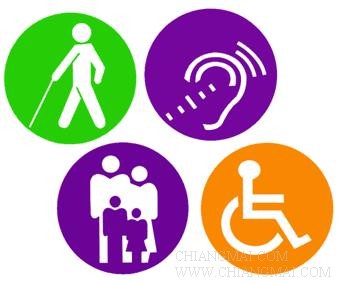 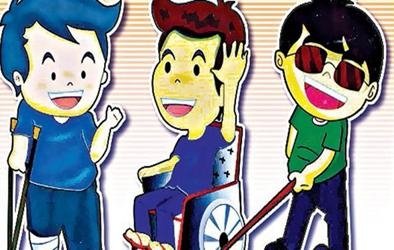 คุณสมบัติของผู้มีสิทธิขึ้นทะเบียนรับเงินเบี้ยความพิการเป็นผู้พิการรายใหม่ที่ยังไม่เคยขึ้นทะเบียนมาก่อน ซึ่งมีคุณสมบัติครบถ้วนตามข้อ ๖ แห่งระเบียบกระทรวงมหาดไทยว่าด้วยหลักเกณฑ์การจ่ายเงินเบี้ยความพิการให้คนพิการขององค์กรปกครองส่วนท้องถิ่น พ.ศ. ๑๕๕๓เป็นผู้พิการที่ย้ายภูมิลำเนาเข้ามาใหม่ในพื้นที่องค์กรปกครองส่วนท้องถิ่น แต่ยังไม่ได้ขึ้นทะเบียนตามข้อ ๘ แห่งระเบียบกระทรวงมหาดไทยว่าด้วยหลักเกณฑ์การจ่ายเงินเบี้ยความพิการให้คนพิการขององค์กรปกครองส่วนท้องถิ่น พ.ศ. ๒๕๕๓ โดยกำหนดรับลงทะเบียนในเดือนพฤศจิกายน ของทุกปีขั้นตอนการขอยื่นคำขอและวิธีการพิจารณาคุณสมบัติผู้มีสิทธิขึ้นทะเบียนรับเงินเบี้ยความพิการให้ผู้พิการที่มีคุณสมบัติดังกล่าวข้างต้น ยื่นคำขอขึ้นทะเบียนขอรับเงินเบี้ยความพิการด้วยตนเอง ต่อที่ทำการองค์กรปกครองส่วนท้องถิ่นที่ตนเองมีชื่ออยู่ในทะเบียนบ้านระหว่างวันที่ ๑-๓๐ พฤศจิกายน ของทุกปี ในวัน เวลาราชการ ณ ที่ทำการองค์การบริหารส่วนตำบลหนองแวง หรือสถานที่ที่องค์การบริหารส่วนตำบลหนองแวงประกาศรับลงทะเบียน พร้อมหลักฐาน ดังนี้บัตรประจำคนพิการตามกฎหมายว่าด้วยการส่งเสริมคุณภาพชีวิตคนพิการพร้อมสำเนาทะเบียนบ้านพร้อมสำเนาสมุดบัญชีเงินฝากธนาคารพร้อมสำเนา สำหรับในกรณีที่ผู้ขอรับเงินเบี้ยความพิการประสงค์ขอรับเงินเบี้ยความพิการผ่านธนาคารในการยื่นคำขอขึ้นทะเบียนรับเงินเบี้ยความพิการ ผู้พิการจะต้องแสดงความประสงค์ขอรับเงินเบี้ยความพิการโดยวิธีใดวิธีหนึ่ง ตามแบบคำขอขึ้นทะเบียนขอรับเงินเบี้ยความพิการ ประจำปีงบประมาณ ที่กำหนดในกรณีผู้พิการมีความจำเป็นที่ไม่สามารถมาขึ้นทะเบียนด้วยตนเองได้ มอบอำนาจเป็นลายลักษณ์อักษรให้ผู้อื่นเป็นผู้ยื่นคำขอขึ้นทะเบียนขอรับเงินเบี้ยความพิการแทนก็ได้ตามแบบคำขอลงทะเบียนขอรับเงินเบี้ยความพิการพร้อมเอกสารหลักฐานของผู้พิการ และสำเนาบัตรประจำตัวประชาชนของผู้รับมอบอำนาจภายในเดือนพฤศจิกายน ของทุกปี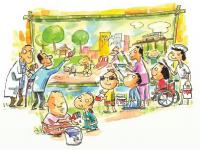 * รายละเอียดสอบถามเพิ่มเติมได้ที่สำนักงานปลัด อบต.หนอแวงคุณสมบัติของผู้มีสิทธิขึ้นทะเบียนรับเงินเบี้ยยังชีพผู้สูงอายุเป็นผู้สูงอายุรายใหม่ที่ยังไม่เคยขึ้นทะเบียนมาก่อน ซึ่งเป็นผู้ที่จะมีอายุครบ ๖๐ ปีบริบูรณ์ขึ้นไปในปีงบประมาณ สำหรับในกรณีที่ทะเบียนราษฎรไม่ปรากฏวันที่ เดือนเกิด ให้ถือว่าบุคคลนั้นเกิดวันที่ ๑ มกราคมของปีนั้นและมีคุณสมบัติครบถ้วนตามข้อ ๖ แห่งระเบียบกระทรวงมหาดไทยว่าด้วยหลักเกณฑ์การจ่ายเงินเบี้ยยังชีพของผู้สูงอายุขององค์กรปกครองส่วนท้องถิ่น พ.ศ. ๒๕๕๒เป็นผู้สูงอายุที่ย้ายภูมิลำเนาเข้ามาใหม่ในพื้นที่องค์กรปกครองส่วนท้องถิ่น แต่ยังไม่ได้ขึ้นทะเบียนตามข้อ 8 แห่งระเบียบกระทรวงมหาดไทยว่าด้วยหลักเกณฑ์การจ่ายเงินเบี้ยยังชีพของผู้สูงอายุขององค์กรปกครองส่วนท้องถิ่น พ.ศ. ๒๕๕๒ โดยกำหนดรับลงทะเบียนในเดือนพฤศจิกายน ของทุกปีขั้นตอนการขอยื่นคำขอและวิธีการพิจารณาคุณสมบัติผู้มีสิทธิขึ้นทะเบียนรับเงินเบี้ยยังชีพผู้สูงอายุ ให้ผู้สูงอายุที่มีคุณสมบัติดังกล่าวข้างต้น ยื่นคำขอขึ้นทะเบียนรับเงินเบี้ยยังชีพผู้สูงอายุด้วยตนเอง ต่อที่ทำการองค์กรปกครองส่วนท้องถิ่นที่ตนเองมีชื่ออยู่ในทะเบียนบ้านระหว่างวันที่ ๑-๓๐  พฤศจิกายน ของทุกปี ในวัน เวลาราชการ ณ ที่ทำการองค์การบริหารส่วนตำบลหนองแวง หรือสถานที่ที่องค์การบริหารส่วนตำบลหนองแวงประกาศรับขึ้นทะเบียน พร้อมหลักฐาน ดังนี้บัตรประจำตัวประชาชนหรือบัตรอื่นที่ออกโดยหน่วยงานของรัฐที่มีรูปถ่ายพร้อมสำเนาทะเบียนบ้านพร้อมสำเนาสมุดบัญชีเงินฝากธนาคารพร้อมสำเนา สำหรับในกรณีที่ผู้ขอรับเงินเบี้ยยังชีพผู้สูงอายุประสงค์ขอรับเงินเบี้ยยังชีพผู้สูงอายุผ่านธนาคารในการยื่นคำขอขึ้นทะเบียนรับเงินเบี้ยยังชีพผู้สูงอายุ ผู้สูงอายุจะต้องแสดงความประสงค์ขอรับเงินเบี้ยยังชีพผู้สูงอายุโดยวิธีใดวิธีหนึ่ง ตามแบบคำขอขึ้นทะเบียนขอรับเงินเบี้ยงชีพผู้สูงอายุ ประจำปีงบประมาณ ที่กำหนดในกรณีผู้สูงอายุมีความจำเป็นที่ไม่สามารถมาขึ้นทะเบียนด้วยตนเองได้ อาจมอบอำนาจเป็นลายลักษณ์อักษรให้ผู้อื่นเป็นผู้ยื่นคำขอขึ้นทะเบียนขอรับเงินเบี้ยยังชีพผู้สูงอายุแทนก็ได้ตามแบบคำขอขึ้นทะเบียนขอรับเงินเบี้ยยังชีพผู้สูงอายุพร้อมเอกสารหลักฐานของผู้สูงอายุ และสำเนาบัตรประจำตัวประชาชนของผู้รับมอบอำนาจภายในเดือนพฤศจิกายนของทุกปีเอกสารการสมัครใบสมัครสำเนาสูจิบัตร	(เด็กนักเรียน)สำเนาทะเบียนบ้าน (เด็กนักเรียนสำเนาบัตรประชาชน (ผู้ปกครอง)สำเนาทะเบียนบ้าน (ผู้ปกครอง)การรับสมัคร ระหว่าง  เดือนเมษายน – พฤษภาคม (ของทุกปี)ปฐมนิเทศ,ประชุมผู้ปกครอง,มอบตัวเด็กนักเรียน ภายในเดือน พฤษภาคม (ของทุกปี)ดำเนินการจัดการเรียนการสอน แบ่งเป็น  ๒ ภาคเรียนภาคเรียนที่ ๑ วันเปิดภาคเรียน วันที่ ๑๖ พฤษภาคม วันปิดภาคเรียน วันที่ ๑ ตุลาคม (ของทุกปี)ภาคเรียนที่ ๒ วันเปิดภาคเรียน วันที่ ๑ พฤศจิกายน วันปิดภาคเรียน วันที่ ๑ เมษายน (ของปีถัดไป)	*หมายเหตุ วันเปิด – ปิด ภาคเรียนอาจเปลี่ยนแปลงได้ตามความเหมาะสม* รายละเอียดสอบถามเพิ่มเติมได้ที่ส่วนการศึกษา ศาสนา และวัฒนธรรม********************************เรื่อง                                                                  หน้าหน่วยงานและความรับผิดชอบ                                                                                   ๑                                                       1ขั้นตอนและระยะเวลาให้บริการประชาชน                                                                     ๒-๓                                                  3หมายเลขติดต่อหน่วยงาน                                                                                        ๓๕ภาษีป้าย                                                                                                            ๔๖ภาษีบำรุงท้องที่                                                                                                    ๕-๖๗ภาษีโรงเรือนและที่ดิน                                                                                            ๖-๘๙การขออนุญาตประกอบการที่เป็นอันตรายต่อสุขภาพ                                                        ๘-๙๑๑การจดทะเบียนพาณิชย์                                                                                           ๙1๓การติดตั้งใช้น้ำประปา                                                                                            ๑๐14ค่าธรรมเนียมขยะมูลฝอย                                                                                         ๑๐1๕การขอรับบริการรถฉุกเฉิน                                                                                        ๑๑การแจ้งเรื่องโรคติดต่อและโรคไม่ติดต่อ                                                                         ๑๒การแจ้งเหตุเดือดร้อนทางสิ่งแวดล้อม มลพิษ น้ำเสีย และอื่นๆ                                              ๑๒เอกสารประกอบการขอรับความช่วยเหลือ กรณีอัคคีภัย                                                      ๑๓เอกสารประกอบการขอรับความช่วยเหลือ กรณีวาตภัย                                                      ๑๓-๑๔เอกสารประกอบการขอรับความช่วยเหลือ กรณีภัยแล้ง                                                      ๑๔เอกสารประกอบการขอรับความช่วยเหลือ กรณีอุทกภัย                                                     ๑๔-๑๕                                                            เอกสารประกอบการขอรับความช่วยเหลือผู้ประสบปัญหาทางสังคม                                       ๑๕                          การขอมีบัตรคนพิการ                                                                                             ๑๕การขึ้นทะเบียนรับเบี้ยความพิการ                                                                               ๑๖การขึ้นทะเบียนรับผู้สูงอายุ                                                                                        ๑๗                                                                       การจัดการศึกษาระดับปฐมวัย ศูนย์พัฒนาเด็กเล็ก อบต.หนองแวง                                          ๑๘ที่กระบวนงานบริการระยะเวลาเดิมที่ให้บริการเดิมระยะเวลาที่ปรับลด๑รับแจ้งเรื่องราวร้องทุกข์แจ้งตอบรับดำเนินการให้ผู้ร้องเรียนทราบภายใน ๗ วัน๒ขอรับบริการข้อมูลข่าวสาร๕ วัน/ราย๓ วัน/ราย๓จัดเก็บภาษีป้าย๕ นาที/ราย๓ นาที/ราย๔จัดเก็บภาษีบำรุงท้องที่๕ นาที/ราย๓ นาที/ราย๕จัดเก็บภาษีโรงเรือนและที่ดิน๑๐ นาที/ราย๕ นาที/ราย๖การขออนุญาตประกอบกิจการที่เป็นอันตรายต่อสุขภาพ (๑๓๐ประเภท)- ขออนุญาตใหม่ / ต่อใบอนุญาต๒ วัน/ราย๑ วัน/ราย๗การจดทะเบียนพาณิชย์๒๐ นาที/ราย๑๐ นาที/ราย๘ขออนุญาตใช้น้ำประปา-๑ วัน/ราย๙ขอรับบริการจัดเก็บขยะมูลฝอย๓ วัน/ราย๑ วัน/ราย๑๐การขอรับบริการรถฉุกเฉิน-๕ นาที/ราย๑๑การแจ้งเรื่องโรคติดต่อและโรคไม่ติดต่อ๒ วัน/ราย๑ วัน/ราย๑๒การแจ้งเหตุเดือดร้อนทางสิ่งแวดล้อม มลพิษน้ำเสียและอื่นๆ๒ วัน/ราย๑ วัน/ราย๑๓การขอรับความช่วยเหลือผู้ประสบภัยพิบัติ กรณีอัคคีภัย๑ ชั่วโมงทันที๑๔การขอรับความช่วยเหลือผู้ประสบภัยพิบัติ กรณีวาตภัย๑ ชั่วโมงทันที๑๕การขอรับความช่วยเหลือผู้ประสบภัยพิบัติ กรณีภัยแล้ง๑ ชั่วโมงทันที๑๖การขอรับความช่วยเหลือผู้ประสบภัยพิบัติ กรณีอุทกภัย๑ ชั่วโมงทันทีที่กระบวนงานบริการระยะเวลาเดิมที่ให้บริการเดิมระยะเวลาที่ปรับลด๑๗การขอความช่วยเหลือผู้ประสบปัญหาทางสังคม๑ ชั่วโมงทันที๑๘การขอมีบัตรคนพิการ๕วัน/ราย๓ วัน/ราย๑๙การขึ้นทะเบียนคนพิการ๑๐นาที/ราย๕ นาที/ราย๒๐การขึ้นทะเบียนผู้สูงอายุ๑๐ นาที/ราย๕ นาที/ราย๒๑การจัดการศึกษาระดับปฐมวัย ศูนย์พัฒนาเด็กเล็ก อบต.หนองแวง๑๐ นาที/ราย๕ นาที/ราย